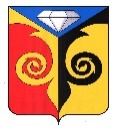 АДМИНИСТРАЦИЯКУСИНСКОГО ГОРОДСКОГО ПОСЕЛЕНИЯЧелябинской областиПОСТАНОВЛЕНИЕ__________________________________________________  25.05.2017г. № 68            г. КусаО внесении изменений в Постановление АдминистрацииКусинского городского поселенияот 16.05.2016 № 61 «О предварительном согласовании предоставления земельного участка из земель, находящихся в муниципальной собственности или государственная собственность на которые не разграничена»         В соответствии с Градостроительным кодексом Российской Федерации, Земельным кодексом Российской Федерации, федеральным законом от 06.10.2003 № 131-ФЗ «Об общих принципах организации местного самоуправления в Российской Федерации», от 27.07.2010 № 210-ФЗ «Об организации предоставления государственных и муниципальных услуг», в целях приведения нормативных правовых актов в соответствие с действующим законодательством:ПОСТАНОВЛЯЮ:1.Внести в постановление Администрации Кусинского городского поселения от 16.05.2016 г. № 61 «О предварительном согласовании предоставления земельного участка из земель, находящихся в муниципальной собственности или государственная собственность на которые не разграничена» следующие изменения:1) Дополнить пункт 2.4 раздела II. «Стандарт предоставления муниципальной услуги» абзацем следующего содержания:       «2.4.1.При реализации инвестиционных проектов на территории Кусинского городского поселения, срок принятия решения о предварительном согласовании предоставления земельного участка из земель, находящихся в муниципальной собственности или государственная собственность на которые не разграничена – 5 рабочих дней со дня подачи заявления».СОГЛАСОВАНО:Заместитель Главы Кусинского городского поселения                                             Р.Ф. БагаутдиновНачальник отдела по управлению имуществом и земельным отношениямКусинского городского поселения					     Р.Г. ГайфуллинВедущий специалист по юридическим вопросам Кусинского городского поселения  		                            С.В. Геворкян2.  Настоящее постановление вступает в силу со дня подписания и подлежит обнародованию.3. Контроль исполнения настоящего постановления возложить на заместителя Главы Кусинского городского поселения (Р.Ф. Багаутдинова).  Глава Кусинского городского поселения                                                     В.Г. Васенёв